                                          Propozice Střelecká liga SŠ 2023  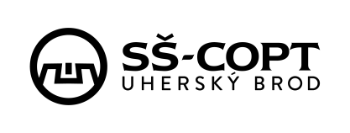 Pořadatel: 			SŠ-COPT Uherský Brod, Vlčnovská 688, Uherský BrodDatum konání: 		středa 31. května 2023Místo konání: 		Sportovní hala Uherský Brod, U Stadionu 2295Sraz účastníků: 		8.50 hod.Ukončení: 			do 15.00 hod. podle počtu účastníkůOrganizační výbor: 	Bc. Martin Bártek, Bc. Václav Durďák, Stanislav Zálešák, Mgr. Jaromír Láska, Mgr. Alena VodičkováStartují: 			čtyřčlenná družstva dívčí nebo chlapecká, za jednu SŠ maximálně dvě družstva, bude určený vedoucí družstva	Kontakt: 			alena.vodickova@copt.cz, 739 354 687, 572 655 965,					www.copt.czTechnické ustanovení: 	-     závodí se podle pravidel sportovní střelbydisciplíny: položka vestoje a vleže bez oporyzbraně – vzduchovka 631, zajistí pořadatel, mohou být vlastní, popřípadě nižší modelterč kruhový, pás s 8 terčipočet ran: nástřel 5 ran + 2 x 2 položky po 5 ranáchstřelivo zajistí pořadatelnutné přezůvky do haly nejsou povoleny: dalekohledy, rukavice, kabát apod., dioptrická a optická mířidlaPřineste si: 			 -    sportovní obuv a oblečeníDobrou náladu a sportovního ducha! Program	 - 	8.35 -8.50 	sraz ve Sportovní hale		- 	9.00 	Slavnostní zahájení, losování pořadí		Soutěž		Počítání bodů, možnost střelby z větrovek	            Vyhlášení výsledků a slavnostní ukončení 12.00       První tři družstva přemístění na střelnici                  MaršovStřelba na venkovní střelnici z produktových   zbraní ČZ a.s. (Shadow 2, P-10)15:00        Předpokládaný konec akceOběd a pití zajištěno. Účastníci střelby z produktových zbraní ČZ a.s. na střelnici Maršov musí být předem proškoleni. Provozní řád střelnice Maršov bude zaslaný e-mailem. Řád střelecké soutěže bude zaslaný e-mailem.